	Bill Hintz – Village President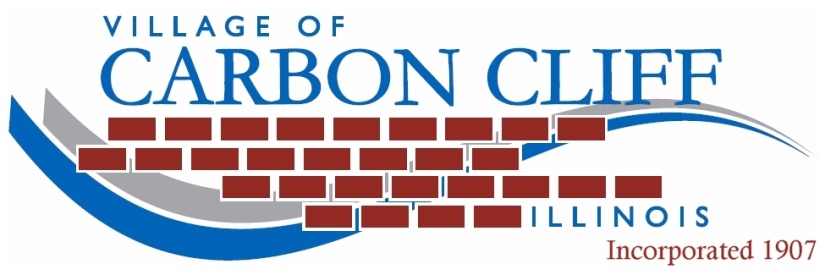 Karen L. Hopkins – Village ClerkNick Gottwalt – Village Director(309) 792-82351001 Mansur Avenue - P.O. Box 426 - Carbon Cliff, Illinois 61239	www.Carbon-Cliff.com 	PUBLIC SAFETY COMMITTEE MEETING	Monday, May 13, 2019, at 7:00 P.M.	Village Hall – 1001 Mansur Avenue, Carbon Cliff	AGENDAUpdate on Monthly Calls from the Rock Island County Sheriff’s Department.Discuss Ordinance on “Abatement of Chronic Nuisance Properties”.Monthly MUNICES Report – April 2019.Monthly Maintenance Comp Time Report – April 2019.Monthly Clerk’s Report – April 2019.Monthly Treasurer’s Report – April 2019.New Business / Other.Next Meeting – Monday, June 10, 2019 – 7:00 P.M. at 1001 Mansur Avenue(FIRE, POLICE, HEALTH, PLANNING, ZONING, INSPECTIONS AND CIVIL DEFENSE)